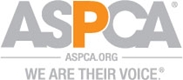 Animal Relocation Grant – SUPPLEMENTALThis information will be supplemental to the Grant Application you fill out on the ASPCA website. It will help us to track trends and to better understand your organization and your animal relocation program. _____________________________________________________________________________________Organization Name____________________________________________ Date_____________________Address______________________________________________________________________________City__________________________________________ ST_______ Zip____________________________Contact Person________________________________________ Phone___________________________Email________________________________________________ Website_________________________Name of ASPCA Staff Contact (if any):  ____________________________________________________________________________________________________________________________________________Amount of Grant Request:  $_________________ 	Estimated cost per animal:  $_______________ (divide grant request amount by total number of animals)Number of dogs grant will effect:  __________ 		Number of cats grant will effect:  __________For non-vehicle grants, please provide a brief description of how this funding will impact animals and over what time period (30 words or less)._______________________________________________________________________________________________________________________________________________________________________________________________________________________________________________________________For vehicle grants, please provide a brief description of how this funding will impact animals (30 words or less) and include a breakdown of projected # animals, over a 3-year period. (We realize this number is an estimate and may change). _______________________________________________________________________________________________________________________________________________________________________________________________________________________________________________________________1st year projected # animals assisted:		__________2nd year projected # animals assisted:		 __________3rd year project # animals assisted:		__________Total projected # animals assisted for 3 years:	 __________The animal relocation ROLE of your organization for THIS PROJECT will be (check all that apply): Source (transferring animals OUT) Destination (receiving transferred animals) Transporter (delivering animals to another organization) Transport Prep (medical care, s/n, vaccinations, behavior evaluation, etc.) Other_________________________________________________________  _____________________________________________________________________________________1.   Organization Type: Animal Shelter – OPEN Admission Animal Shelter – LIMITED Admission Rescue Group Transporter Other:__________________________________________________2.   Animal statistics tracking system used at your organization: Chameleon PetPoint ShelterBuddy Shelter Exchange Excel/Spreadsheet type Other: __________________________________________________ None – don’t have one3.   Where are the animals at your organization altered?  (check all that apply) S/N clinic at your organization – OPEN to the public. S/N clinic at your organization – NOT open to the public. Private veterinary clinic Humane Alliance or other non-profit S/N clinic Other: __________________________________________________ N/A – we do not alter our animals.4.   If you have a S/N clinic at your organization that is OPEN TO THE PUBLIC, how many s/n surgeries are performed each year:  	_____________________________________________________________________________________SOURCE SHELTERComplete the next 6 questions relating to the Source Shelter involvement in the preparation of animals for delivery.Describe how you/or Source Shelter will ensure that all the animals are healthy and behaviorally sound prior to delivery.__________________________________________________________________________________________________________________________________________________________________________________________________________________________________________Do you have a written agreement with the Destination Shelter regarding preferences for selection of animals for transport (i.e. breed, size, age)?Yes (if yes, please attach at end of application)NoDuring transport, how will each animal be identified?  (Check all that apply): 	 Collar with ID tag Band with written ID number/name Microchip Other (please describe) ___________________________________________How long before transport are animals given a health examination?  24 hours 48 hours Other (number of hours) ___________________________________ N/A5.   Prior to transport, each animal will receive: (check all that apply) Health Certificate	 Rabies vaccination S/N surgery	 Standard vaccination (i.e. DA2PP) Bordatella vaccination	 Heartworm test Feline Leukemia Test (cats)	 Fecal exam and De-worming medication Flea treatment	 Ringworm screening Other  	Does your transport program help local animals? Please explain._______________________________________________________________________________________________________________________________________________________________________________________________________________________________________________________________________________________________________________________________TRANSPORT OF ANIMALSComplete the next 13 questions relating to the Transporter involvement in the relocation of the animals.1.   What method of transport will be used for the animals? Car with crates Van with crates Animal Transport Vehicle (with built-in kennels) Manufacturer:  	 Animal Transport Vehicle (No built-in kennels) Manufacturer:  	 Animal Transport Trailer - Manufacturer: 	 Horse Trailer Airplane Other ________________________________________________2.   Describe how you will ensure the animals have adequate space, comfortable stress-reducing         environmental conditions, and good air quality. ________________________________________________________________________________________________________________________________________________________________________________________________________________________________________________3.  What measures will be taken to prevent the spread of disease while animals are in transit?________________________________________________________________________________________________________________________________________________________________________________________________________________________________________________4.   Estimated distance animals will be transported:  1-20 miles	 30-60 miles	 70-150 miles 160-300 miles	 350-500 miles	 500+ milesWhat is the estimated duration of the transport? __________hours x __________daysThe transported animals will: Remain within the state Cross 1 state line Cross multiple state linesDuring the trip, how often will the dogs be WALKED?          Every ________ hours N/A – they will not be walkedDuring the trip, how often will the animals be FED?         Every ________ hours Food available at all times N/A – they will not be fedDuring the trip, how often will be animals be WATERED?         Every ________ hours Water available at all times N/A – they will not be wateredDuring the trip, how often will the animals be observed by the driver?         Every ________ hours Animals will have access to the driver at all times N/A – they will not be observedMaximum number of hours animals will be transported per day: __________hoursIf you will be stopping overnight, where will the animals be housed? At a boarding kennel At a shelter along the way They will stay in their crate inside the vehicle N/A – we will not be stopping overnightDo you have a written procedure for emergency/medical care if needed for an animal during the trip? Yes (please attach at end of document) No _____________________________________________________________________________________DESTINATION SHELTERComplete the next 5 questions relating to the Destination involvement in the relocation of the animals.How long after arrival are animals given a medical examination? Immediately Within 24 hours Within 48 hours Other: # hours__________ N/A – not given a medical examDo you have a written agreement with the Source shelter regarding how euthanasia decisions will be made on transported animals?  Yes (please attach at end of document) No Determination for the need for isolation, veterinary care or quarantine of animals is made by: Staff Veterinarian Operations/Kennel Manager Kennel Staff Other_______________________________________ N/AHow long after arrival will the animals be available for adoption? Immediately After 24 hour rest time After quarantine  - # days__________ Other_______________________________________What measures will be taken to prevent the spread of disease upon arrival at the destination facility?  ________________________________________________________________________________________________________________________________________________________________________________________________________________________________________________In 50 words or less, briefly describe how your organization assures that incoming animals do not displace local/community animals needing shelter. _____________________________________________________________________________________________________________________________________________________________________________________________________________________________________________________________________________________________________________________________________COLLABORATION: Partner Agencies – List who you will be partnering with to relocate the animals for THIS project.Their ROLE:   Source     Destination – SHELTER     Destination – RESCUE GROUPTransporterOther:______________________________________________Organization Name_____________________________________________________________________Address_____________________________________ City____________________ST_____Zip________Contact Name________________________________ Title_____________________________________Phone______________________________________ Email____________________________________How long have you worked with them? ____________________________________________________Have you visited their facility? Yes	No     If yes, when:_________________________________Their ROLE:   Source     Destination – SHELTER     Destination – RESCUE GROUPTransporterOther:______________________________________________Organization Name_____________________________________________________________________Address_____________________________________ City____________________ST_____Zip________Contact Name________________________________ Title_____________________________________Phone______________________________________ Email____________________________________How long have you worked with them? ____________________________________________________Have you visited their facility? Yes	No     If yes, when:_________________________________Their ROLE:   Source     Destination – SHELTER     Destination – RESCUE GROUPTransporterOther:______________________________________________Organization Name_____________________________________________________________________Address_____________________________________ City____________________ST_____Zip________Contact Name________________________________ Title_____________________________________Phone______________________________________ Email____________________________________How long have you worked with them? ____________________________________________________Have you visited their facility? Yes	No     If yes, when:_________________________________Their ROLE:   Source     Destination – SHELTER     Destination – RESCUE GROUPTransporterOther:______________________________________________Organization Name_____________________________________________________________________Address_____________________________________ City____________________ST_____Zip________Contact Name________________________________ Title_____________________________________Phone______________________________________ Email____________________________________How long have you worked with them? ____________________________________________________Have you visited their facility? Yes	No     If yes, when:_________________________________If you need more room – attach additional partner list at end of this document._____________________________________________________________________________________ASPCA MAPAre you a member of the ASPCA MAP?   YesNoIf you are not a member of the ASPCA MAP:Have you submitted your application to the MAP and are waiting on approval?  YesNoHave you heard about the ASPCA MAP?    YesNoAre you a transport only organization? (Do not provide sheltering or adoption services)YesNo